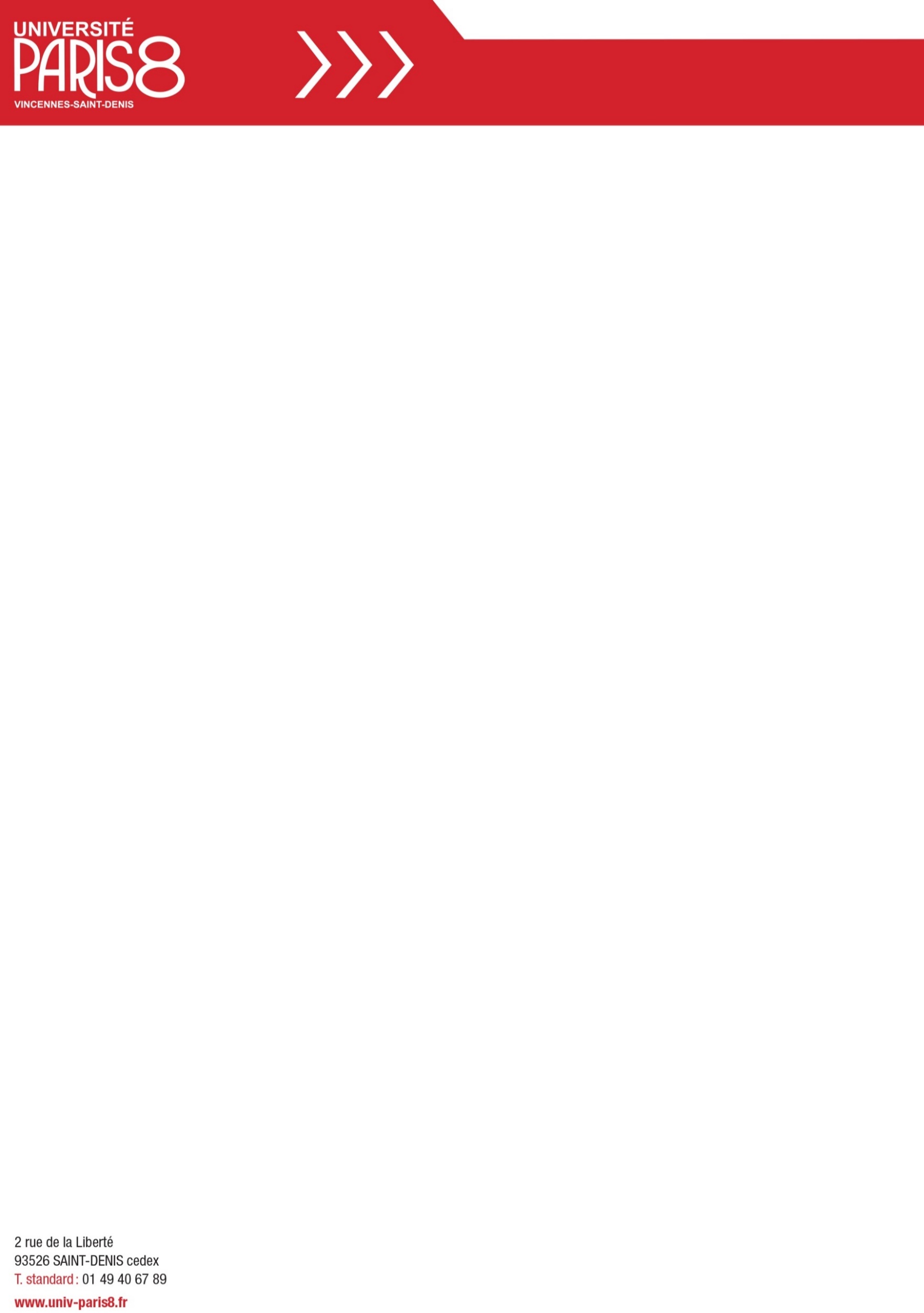 ÉLECTIONS DES REPRÉSENTANTS AU CONSEIL DU LABORATOIRE DU CENTRE DE RECHERCHE ET D’ANALYSE GÉOPOLITIQUE  (EA 353 - CRAG) DE L’UNIVERSITÉ PARIS 8 SCRUTIN DU 7 NOVEMBRE 2019
LISTE DE CANDIDATSCollège :NOM DE LA LISTE :  DELEGUE DE LISTE (Nom de la personne venue déposer la liste) : Composition de la liste :Fait le           		 à                               Signature du délégué de liste : NOMNOMPRENOMADRESSE MAILN° TELEPHONE1234